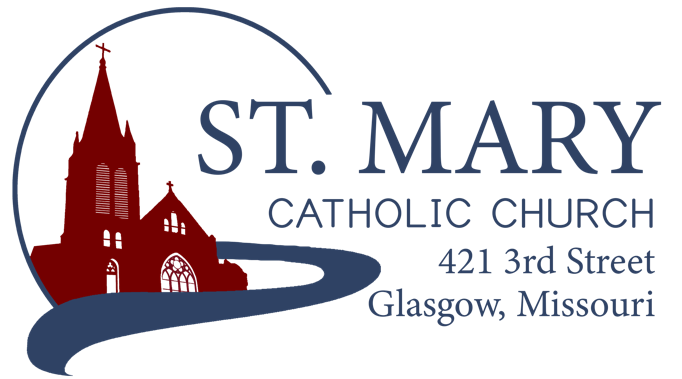 Mission StatementWe, the members of St Mary Parish, profess, practice, and proclaim our faith in Jesus Christ through word, sacraments, education and service.EMAIL: parishoffice@stmarysglasgow.orgWEBSITE: www.glasgowstmary.comFACEBOOK: St. Mary Church, Glasgow, MOSt. Mary Parish Office …………… 660-338-2053St. Mary School Office …………...…… 660-338-2258Parochial Administrator .….……  Fr. Joshua DuncanSchool Principal …..…….………  Mr. Kent J. MonnigParish Bookkeeper/Secretary…. Wanda FuemmelerSt. Mary Confessions:Saturdays 4:00 – 5:15 pmSt. Mary Parish Office Hours: Mon., Tues., Thurs.:  8 a.m. to 3 p.m.St. Joseph Parish, Fayette – ScheduleTuesday …………….	Mass  6:00 PMConfessions   	5:15 to 5:45 PM             Sundays……..………	Mass  8:30 AMConfessions  	7:45 to 8:15 AMST. MARY HOLY MASS SCHEDULE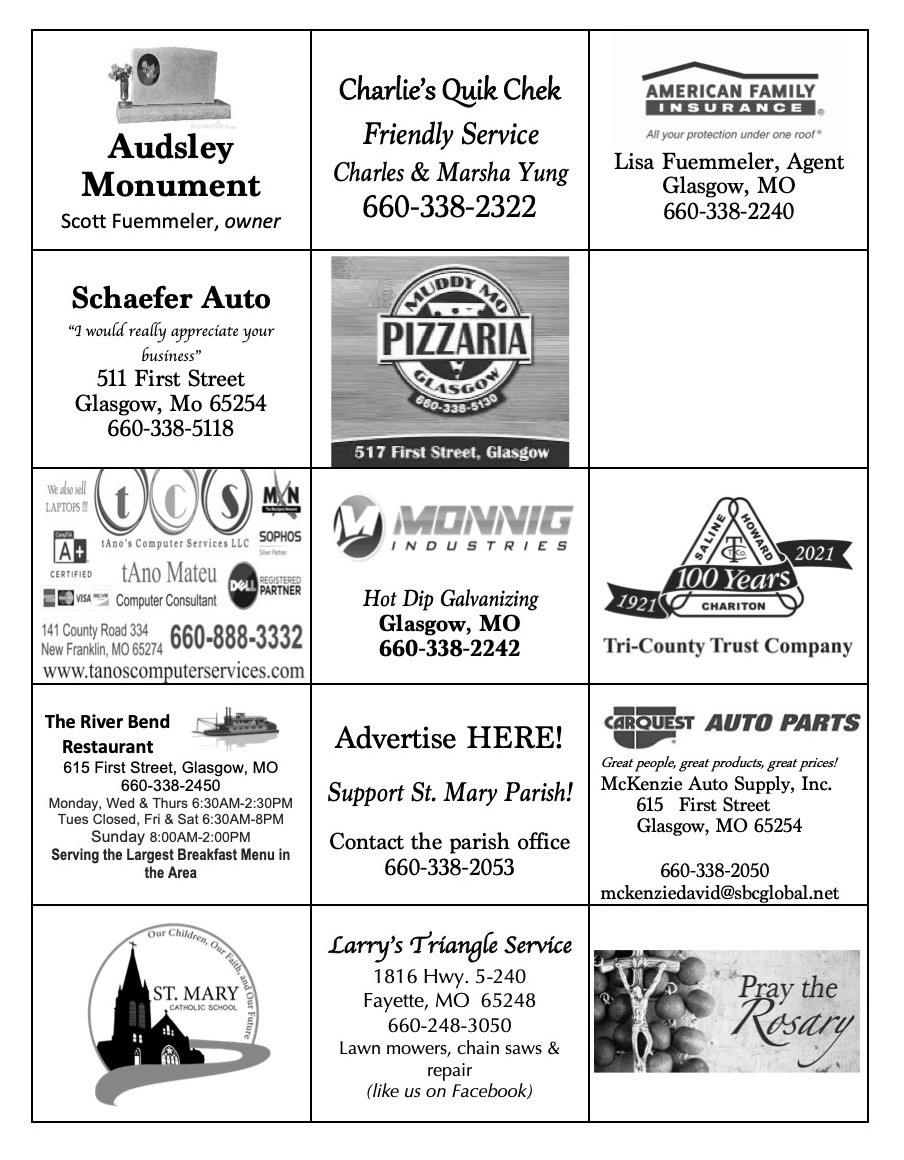 St. Mary Parish Tithing StewardshipSep 5, 2021                             $7,236.00Sep 12, 2021                           $Sep 19, 2021                           $Sep 26, 2021                           $                      Total direct deposits                $Total for month 	             $7,236.00Offertory budget goal / month $48,076.92Weekly goal   			 $12,019.23(Under) for week                   ($4,783.23)  Offertory Goal Year-to-date	$132,211.53Offertory year-to-date 	  $87,199.89(Under) Budget year-to-date   ($45,011.64)STEWARDSHIP – PARISH MINISTRIES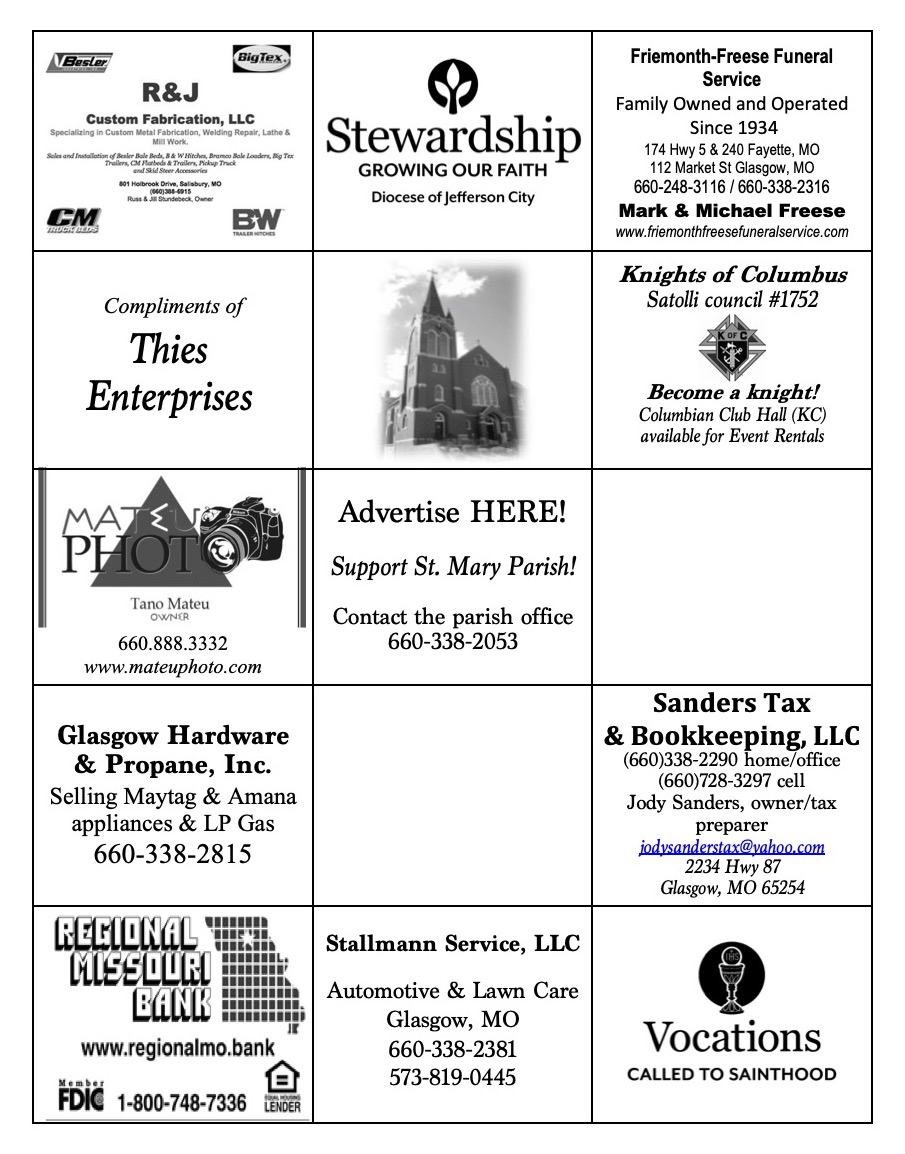 PLEASE PRAY FOR THE SICK      Joe Fuemmeler                   Will BeamanSt. Mary Parish Capital CampaignTotals as of September 8, 2021Pledged - $370,682.00Goal - $500,000.00Pledges received - $287,670.00Thank you!! Your generous support helps us to move forward to keep improving our campus.        Bishop McKnight’s September prayer intention for our Local Church is: “For a greater appreciation for the gift of friendship; that bonds of friendship may strengthen our resolve to be a people of communion in divisive times.” FALL 2021 CONFIRMATIONOur 7th Graders are beginning Confirmation Preparations for our November 10th Confirmation (6:30pm). Please see the forms that will be sent home.St. Mary Grade school students use their regular religion class time for their “academic portion” of the program. PSR Students meet at St. Joseph, Fayette after the 8:30am Mass for the “academic portion”. (Sept. 12, 19 +)SAVE THE DATE – for a group Service + Social Confirmation activity – Sunday, September 26 from 12-noon to about 4:30pm. Meet at St. Joseph Parish Hall for lunch. See the flyer to be sent home with your students.HIGH SCHOOL YOUTHSunday, September 12 at St. Mary’s School –Begins at 5:00 PM. There will not be a Bonfire or Movie (canceled), HOWEVER – we will meet, plan, and attend a prayer service at 7pm in Fayette (DC Rogers) for a teenager recently diagnosed with Leukemia. Contact Jessica Schaefer or Amy Nation with questions. WORD AMONG US BOOKLETSThe September and October Issue of the Word Among Us Daily Readings & Meditation booklets are available to you in the back of Church! Please take a copy to assist you in your daily prayer life! They are free of charge for these few months, but donations will help us continue to provide these booklets in the future.PILGRIMAGE OPPORTUNITIESNational Shrine of Mary, Mother of the Church – Laurie, MOSeptember 25, 2021 – Mary, Model for all Women & Mary and the sense of the Sacred at the Holy Mass. begin with Registration at 8:30 a.m. and offer Two Sessions with the speaker, Confessions, Adoration, Benediction, Lunch (provided), Rosary and the Divine Chaplet, culminating with Mass at 4:30 p.m. Register by calling (573) 374-Mary (6279) or by email at:info@thenationalshrineofmarymotherofthechurch.com Alpine Europe PilgrimageFr. Mike Quinn is hosting an 11-day pilgrimage (September 12-22, 2022) to Switzerland, Germany and Austria that will include seeing the world-famous Passion Play of Oberammergau in Germany. If interested, contact Carolyn Fuemmeler for more details.       What is Cursillo?Cursillo is a work of the Catholic Church.  It seeks to bring others closer to Christ. If you are looking for more in your faith life; if you want to know how to live out your baptismal calling and are looking for a life-long method to carry you through on your journey – Cursillo may be for you! Active Catholics are invited to use this as a rare opportunity to have a once-in-a-lifetime experience that starts on a Thursday evening and ends on Sunday evening.  You will be guided step by step thru the weekend by a priest, deacon and a team of cursillistas (those who have already completed a Cursillo); in a place of seclusion and peace; with all of your needs taken care of; in order to explore the deepest meaning and purpose of life. Many Catholics finish their Cursillo weekend inspired to make changes, tweak their priorities and journey deeper into the mystery of life. So, if you are ready for a meaningful encounter with yourself, with others, and with God, then contact Tammy or Marcia for a brochure and an application.Mark your calendar for:MEN's Weekend: Sept. 30 – Oct. 3WOMEN's Weekend:  Nov. 4-7Both held in Moberly, MO at St. Pius XFor more information, contact: Tammy McMillan at 660-728-9936 or Marcia Doll at 573-999-5066.Cursillo meets every Thursday evening at 6:30 in the church basement.  We welcome anyone, at any time to come join us.  The meeting last about an hour and it’s a great time to see the working of God in our lives, share and grow together.  If you have any questions feel free to call or text me Tammy McMillan at 660-728-9936.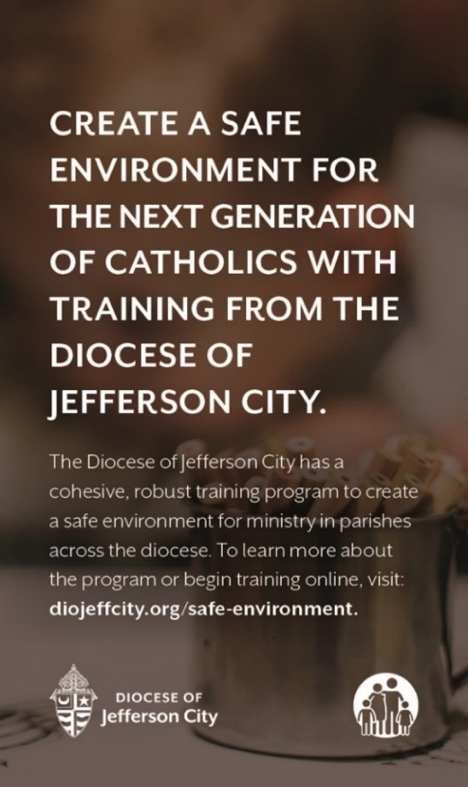 ST. MARY SCHOOL NEWSStudent MassAll school Mass Wednesday, September 15, with 8th graders doing the ministers and Friday, September 17, with the 7th graders doing the ministries.  We will go back to having a student collection of Fridays. Remember that students may wear school uniform shorts on Wednesdays but not on Fridays.NO SCHOOL --- Monday, September 20th for a local PD day. We were supposed to travel to Moberly on the 20th, but will be doing inservice locally that day.  Teachers will be putting their curriculum binders together, working to map curriculum, and documenting their curriculum that morning.  We will be having CHADS training for the faculty and staff that afternoon.  Bellarmine Speech, Student Council, Mission Projects, Life RunnersBe watching for information for participation in the above organizations.  Now that we have our schedules going and have the students into a good routine, it is time to get some other things started.  We will be working on getting our officers for student council, sign-up for Bellarmine Speech League, classes signing up on the calendar to host Mission projects, and a new organization called Life Runners, headed by Mrs. Thies. Please encourage participation as these opportunities help to make your child well rounded.Handbooks and Other Packet PaperworkHopefully your child got our new Parent/Student Handbook to you last week.  Please ask if you have any questions.  Parents and students in grades 5-8 are required to sign off that they have read and understand all policies within the handbook.  Thank you for boing prompt returning the sign off form.  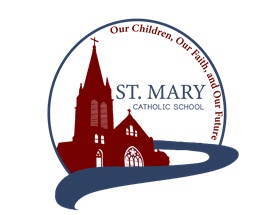 FACTSPlease try to log into the FACTS program ASAP.  Teachers should be entering grades on a regular basis so that you can track your child’s progress.  Students should also have their own login option.  If you encounter a problem, please contact the school office.  Progress Report (September 17th) time will be here next Friday and we do not want parents to have any surprises.VIRTUS TrainingThanks to everyone that has completed or attempted to complete this training. If you have encountered a problem while attempting this training, please let us know.  We will give it another week before we send out an additional reminder.  Please remember that this is not an option, but a new policy required for enrollment from the diocese.  Thank you for completing it in a timely manner.  Packet PaperworkReminders and new copies of forms still missing in the office will come home today. Follow up phone calls will start next week. This paperwork is not optional and must be completed ASAP.  Thank you!Lunch ReminderWe are participating again in the Seamless Summer Program, through the CARES funding.  This means all students will be receiving a free lunch.  We will be charging for seconds and extra milk this year.  The billing for August will be coming home by the 10th of the month.  Sun Sept 1210:00 amGilbert & Mary Speichinger †Tues Sept. 14 (6:00 pm)S.J. FAYETTE MASSWed Sept. 158:15 amRonnie Hellebusch†Thurs Sept 168:15 amMarian Sellmeyer†Fri Sept. 178:15 amDeceased children of Henry & Frances Haskamp†Sat Sept. 185:30 pmMonica Suttner†Sun Sept. 1910:00 amPeople of St Mary & St Joseph ParishSat. Sep 18RosaryHost TeamLectorEO MinistersChoirServersSun. Sep 19RosaryHost Team LectorEO Ministers                                                                                                                                                                                                                                                                                                                                                                                                                                                                                                                                                                                              ChoirServers5:30 PMMarjorie ThiesAndy, Lindsey & Hudson KallmeyerTerry Crawford -GossNicholette LewisDan ThiesAnna McBride (loft)Cecilia’s VoiceAslan WitteReese Witte10:00 AMMelissa BossMichael Barringhaus family Sally Fuemmeler David BrucksGary Fuemmeler (loft)Rise Up & RejoiceLydia FriedrichCash WesthuesElla Marie WilsonJason MonnigCindy Wilson Hall              Marvin CrowleyDena Fitzgerald                              Byron StalloNursing Home Residents   All Military personnel and their families         Layla JohnsonSam AudsleyNina Bell SchaferAll Shut InsSuzanne Freese Tony MonnigCatherine SchaeferGreg LarmDavid F. MonnigJohn MurphyDr. W.G. MarshallSheila SellmeyerSister Jania KeoghMary McCoyTony HoltMary Kay NollCrystal AholtGwen BrandFather Paul HartleyEmmett Schroeder SappSophia FriedrichLucille VoseDorothy ColvinMargie LewisKaren GebhardtDaniel StallmanBlake MankenInez WachterCindy CrowleyDoris GibbsStacy SenorRhonda HammonsBetty KingKevin PerryTrish LewisChance Lackland